St. Stephen’sOnline Safety Policy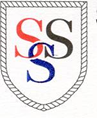 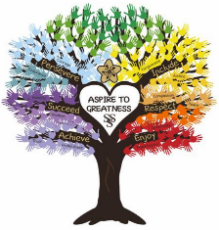 This online safety policy has been developed by the ‘Online Safety Team’:Headteacher- Helen WrightDSL- Frankie GreenhalghOnline Safety Co-ordinator - Vicki GoodwinStaff- Tech Hub (ICT Technicians)Governor – Aruna PatelParents and CarersScope of the PolicyThis policy applies to all members of St Stephen’s school (including staff, pupils, volunteers, student teachers, parents/carers, visitors and community users) who have access to and are users of St Stephen’s School ICT systems, both in and out of the school.The Education and Inspections Act 2006 empowers Headteachers to such extent as is reasonable, to regulate the behaviour of pupils when they are off the school site and empowers members of staff to impose disciplinary penalties for inappropriate behaviour. This is pertinent to incidents of cyber-bullying, or other online safety incidents covered by this policy, which may take place outside of the school, but is linked to membership of St Stephen’s School.  The 2011 Education Act increased these powers with regard to the searching for and of electronic devices and the deletion of data. In the case of both acts, action can only be taken over issues covered by the published Behaviour Policy. The school will deal with such incidents within this policy and the Behaviour and Anti-Bullying policy and will, where known, inform parents/carers of incidents of inappropriate online safety behaviour that take place out of school.The school will monitor the impact of the policy using: •	Logs of reported incidents•	Monitoring of staff planning on Online Safety sessions•	Internal monitoring data for network activity•	Surveys and consultation of:-	pupils - parents/carers - staff- governorsRoles and ResponsibilitiesThe following section outlines the online safety roles and responsibilities of individuals and groups within the St Stephen’s School: GovernorsGovernors are responsible for the approval of the Online Safety Policy and for reviewing the effectiveness of the policy. This will be carried out by the Governing Body receiving regular information about online safety incidents and monitoring reports. A member of the Governing Body has taken on the role of Online Safety Governor. The role of the Online Safety Governor will include:  - regular meetings with the Online Safety Co-ordinator  -regular monitoring of online safety incident logs- regular monitoring of filtering / change control logs- reporting to relevant GovernorsHeadteacher and Senior LeadersThe Headteacher has a duty of care for ensuring the safety (including online safety) of members of the school community, though the day to day responsibility for online safety will be delegated to the Online Safety Co-ordinator.The Headteacher and members of the Senior Leadership Team be aware of the procedures to be followed in the event of a serious e-safety allegation being made against a member of staff. (see flow chart on dealing with online incidents “Responding to incidents of misuse” and relevant LCC disciplinary procedures).  The Headteacher is responsible for ensuring that the Online Safety Co-ordinator and other relevant staff receive suitable training to enable them to carry out their e-safety roles and to train other colleagues, as relevant.   The Headteacher will ensure that there is a system in place to allow for monitoring and support of those in school who carry out the internal online safety monitoring role. This is to provide a safety net and also support to those colleagues who take on important monitoring roles. The Senior Leadership Team will receive regular monitoring reports from the Online Safety Co-ordinator.  Online Safety Coordinator: The Online Safety Coordinator leads the online safety group and regularly to Senior Leadership TeamThey take day to day responsibility for online safety issues and has a leading role in establishing and reviewing the school online safety policies/documentsThey ensure that all staff are aware of the procedures that need to be followed in the event of an online safety incident taking place along with providing training and advice for staff The online Safety Coordinator liaises with the Local Authority/relevant body, with school technical staff and receives reports of online safety incidents.  They create a log of incidents to inform future e-safety developmentsThey meet regularly with Online Safety Governor to discuss current issues, review incident logs and filtering/ change control logs and provides updates for relevant governor meetings  Network Manager/Technical staff The ICT Technician is responsible for ensuring that the school’s technical infrastructure is secure and is not open to misuse or malicious attack.They will ensure that the school meets required online safety technical requirements and any LCC Online Safety Policy/Guidance that may apply. They will make sure that users may only access the networks and devices through a properly enforced password protection policy, in which passwords are regularly changedThe Technicians will make sure the filtering policy is applied and updated on a regular basis and that its implementation is not the sole responsibility of any single person They will keep up to date with online safety technical information in order to effectively carry out their online safety role and to inform and update others as relevantThey will ensure that the use of the network/internet/remote access/email is regularly monitored in order that any misuse/attempted misuse can be reported to the Headteacher/Online Safety Coordinator for investigation/action/sanctionThey will also be responsible for the implementation of monitoring software/systems including the updates as agreed in school policiesTeaching and Support StaffTeaching and support staff are responsible for ensuring that they have an up to date awareness of online safety matters and of the current school online safety policy and practicesThey must have read, understood and signed the Staff Acceptable Use Agreement (AUA)They must report any suspected misuse or problem to the Headteacher and Online Safety Coordinator for investigation/action/sanctionStaff are to ensure all digital communications with pupils/parents/carers should be on a professional level and only carried out using official school systems To ensure online safety issues are embedded in all aspects of the curriculum and that pupils understand and follow the online safety and acceptable use policiesTo support pupils to have a good understanding of research skills and the need to avoid plagiarism and uphold copyright regulationsTo always monitor the use of digital technologies, mobile devices, cameras etc in lessons and other school activities (where allowed) and implement current policies with regard to these devicesIn lessons where internet use is pre-planned, pupils should be guided to sites checked as suitable for their use and that processes are in place for dealing with any unsuitable material that is found in internet searchesSafeguarding Lead The DSL and deputies should be trained in online safety issues and be aware of the potential for serious child protection/safeguarding issues to arise from:sharing of personal data access to illegal/inappropriate materialsinappropriate on-line contact with adults/strangerspotential or actual incidents of groomingcyber-bullying or child-on–child abuseOnline Safety GroupThe Online Safety Group provides a consultative group that has wide representation from St Stephen’s community, with responsibility for issues regarding online safety and the monitoring the online safety policy including the impact of initiatives. The group will also be responsible for regular reporting to the Governing Body.Members of the Online Safety Group will assist the Online Safety Coordinator in the production/review/monitoring of the school online safety policy/documents and monitoring network/internet/incident logs.They will support in mapping and reviewing the online safety curricular provision – ensuring relevance, breadth and progression. The will consulting stakeholders, including parents/carers and the pupils about the online safety provision. From here they will monitor improvement actions identified through use of this feedback and the 360-degree safe self-review toolPupilsPupils are responsible for using the school’s digital technology systems in accordance with the Pupil Acceptable Use PolicyThey will develop a good understanding of research skills and the need to avoid plagiarism and uphold copyright regulationsThey will understand the importance of reporting abuse, misuse or access to inappropriate materials and know how to do soThey will be expected to know and understand the use of mobile devices and digital cameras.Pupils should also know and understand policies on the taking/use of images and on cyber-bullying.They should understand the importance of adopting good online safety practice when using digital technologies out of school and realise that the school’s Online Safety Policy covers their actions out of school, if related to their membership of the schoolParents/Carers Parents/Carers play a crucial role in ensuring that their children understand the need to use the internet/mobile devices in an appropriate way. The school will take every opportunity to help parents understand these issues through parents’ evenings, newsletters, letters, website/VLE and information about national/local online safety campaigns/literature.  Parents and carers will be encouraged to support the school in promoting good online safety practice and to follow guidelines on the appropriate use of:- digital and video images taken at school events- access to parents’ sections of the website and on-line student/pupil records- their children’s personal devices in the school (where this is allowed)Community UsersCommunity Users who access school systems and website as part of the wider school provision will be expected to sign a Community User AUA before being provided with access to school systems. EducationOf pupils Whilst regulation and technical solutions are very important, their use must be balanced by educating pupils to take a responsible approach.  The education of pupils in online safety is therefore an essential part of the school’s online safety provision. Children and young people need the help and support of the school to recognise and avoid online safety risks and build their resilience.Online safety should be a focus in all areas of the curriculum and staff should reinforce online safety messages across the curriculum. The online safety curriculum should be broad, relevant and provide progression, with opportunities for creative activities and will be provided in the following ways: A planned online safety curriculum should be provided as part of Computing/PHSE/other lessons and should be regularly revisited Key online safety messages should be reinforced as part of a planned programme of assembliesPupils should be taught in all lessons to be critically aware of the materials/content they access on-line and be guided to validate the accuracy of information.Pupils should be taught to acknowledge the source of information used and to respect copyright when using material accessed on the internetPupils should be helped to understand the need for the Pupil Acceptable Use Agreement and encouraged to adopt safe and responsible use both within and outside schoolStaff should act as good role models in their use of digital technologies the internet and mobile devicesIn lessons where internet use is pre-planned, it is best practice that pupils should be guided to sites checked as suitable for their use and that processes are in place for dealing with any unsuitable material that is found in internet searches. Where pupils are allowed to freely search the internet, staff should be vigilant in monitoring the content of the websites the young people visit. It is accepted that from time to time, for good educational reasons, students may need to research topics (eg racism, drugs, discrimination) that would normally result in internet searches being blocked. In such a situation, staff can request that the Technical Staff can temporarily remove those sites from the filtered list for the period of study. Any request to do so, should be auditable, with clear reasons for the need.  Of parents/carers Many parents and carers have only a limited understanding of online safety risks and issues, yet they play an essential role in the education of their children and in the monitoring/regulation of the children’s on-line behaviours. Parents may underestimate how often children and young people come across potentially harmful and inappropriate material on the internet and may be unsure about how to respond.  The school will therefore seek to provide information and awareness to parents/carers through:Letters, newsletters, web siteHigh profile events/campaigns eg Safer Internet DayReference to the relevant web sites/publications eg www.swgfl.org.uk www.saferinternet.org.uk/ and  http://www.childnet.com/parents-and-carers  Of the wider community The school will provide opportunities for local community groups/members of the community to gain from the school’s online safety knowledge and experience. This may be offered through the following:Providing family learning courses in use of new digital technologies, digital literacy and online safetyOnline safety messages targeted towards grandparents and other relatives as well as parents. The school website will provide online safety information for the wider communitySupporting community groups eg Church, Early Years Settings, Childminders, youth/sports/voluntary groups to enhance their online safety provision Of staff / volunteersIt is essential that all staff receive online safety training and understand their responsibilities, as outlined in this policy. Training will be offered as follows: A planned programme of formal online safety training will be made available to staff. This will be regularly updated and reinforced. An audit of the online safety training needs of all staff will be carried out regularly.  It is expected that some staff will identify e-safety as a training need within the performance management process. All new staff should receive online safety training as part of their induction programme, ensuring that they fully understand the school online safety policy and Acceptable Use Agreements. The Online Safety Coordinator will receive regular updates through attendance at external training events and by reviewing guidance documents released by relevant organisations.This Online Safety policy and its updates will be presented to and discussed by staff in staff meetings workshops.The Online Safety Coordinator will provide advice/guidance/training to individuals as required.  Of GovernorsGovernors should take part in online safety training/awareness sessions, with particular importance for those who are members of any subcommittee involved in technology/online-safety/health and safety/child protection. This may be offered in a number of ways:Attendance at training provided by the Local Authority/National Governors Association/or other relevant organisation.Participation in school training / information sessions for staff or parents.Technical – infrastructure/equipment, filtering and monitoring The school will be responsible for ensuring that the school infrastructure / network is as safe and secure as is reasonably possible and that policies and procedures approved within this policy are implemented.  It will also need to ensure that the relevant people named in the above sections will be effective in carrying out their e-safety responsibilities: School technical systems will be managed in ways that ensure that the school meets recommended technical requirements.There will be regular reviews and audits of the safety and security of school technical systems.Servers, wireless systems and cabling must be securely located and physical access restricted.All users will have clearly defined access rights to school technical systems and devices. All users will be provided with a class username and secure password by Tech Hub who will keep an up to date record of users and their usernames. Users are responsible for the security of their username and password and will be required to change their password annually.  The “master/administrator” passwords for the school ICT system, used by the Network Manager must also be available to the Headteacher and kept in a secure place (eg school safe)Tech Hub and Online Safety Coordinator are responsible for ensuring that software licence logs are accurate and up to date and that regular checks are made to reconcile the number of licences purchased against the number of software installations.Internet access is filtered for all users. Illegal content is filtered by the broadband or filtering provider by Lightspeed.  Content lists are regularly updated and internet use is logged and regularly monitored. There is a clear process in place to deal with requests for filtering changes.The school has provided enhanced/differentiated user-level filtering. School technical staff regularly monitor and record the activity of users on the school technical systems and users are made aware of this in the Acceptable Use Agreement.  An appropriate system is in place for users to report any actual/potential technical incident/security breach to Tech Hub or the Online Safety Coordinator.Appropriate security measures are in place to protect the servers, firewalls, routers, wireless systems, work stations, mobile devices etc from accidental or malicious attempts which might threaten the security of the school systems and data. These are tested regularly. The school infrastructure and individual workstations are protected by up to date virus software.An agreed policy is in place for the provision of temporary access of “guests” (eg trainee teachers, supply teachers, visitors) onto the school systems.An agreed policy is in place regarding the extent of personal use that users (staff/pupils/community users) and their family members are allowed on school devices that may be used out of school. An agreed policy is in place that allows staff to/forbids staff from downloading executable files and installing programmes on school devices. An agreed policy is in place regarding the use of removable media (eg USB devices or hard drives) by users on school devices. Personal data cannot be sent over the internet or taken off the school site unless safely encrypted or otherwise secured. Use of digital and video images The development of digital imaging technologies has created significant benefits to learning, allowing staff and pupils instant use of images that they have recorded themselves or downloaded from the internet. However, staff, parents/carers and pupils need to be aware of the risks associated with publishing digital images on the internet. Such images may provide avenues for cyberbullying to take place. Digital images may remain available on the internet forever and may cause harm or embarrassment to individuals in the short or longer term. It is common for employers to carry out internet searches for information about potential and existing employees. The school will inform and educate users about these risks and will implement policies to reduce the likelihood of the potential for harm in the following ways: When using digital images, staff should inform and educate pupils about the risks associated with the taking, use, sharing, publication and distribution of images. In particular they should recognise the risks attached to publishing their own images on the internet eg on social networking sites.In accordance with guidance from the Information Commissioner’s Office, parents/carers are welcome to take videos and digital images of their children at school events for their own personal use (as such use in not covered by the 2018 Data Protection Act). To respect everyone’s privacy and in some cases protection, these images should not be published/made publicly available on social networking sites, nor should parents/carers comment on any activities involving other pupils in the digital/video images. Staff and volunteers are allowed to take digital/video images to support educational aims, but must follow school policies concerning the sharing, distribution and publication of those images. Those images should only be taken on school equipment, the personal equipment of staff should not be used for such purposes.Care should be taken when taking digital/video images that pupils are appropriately dressed and are not participating in activities that might bring the individuals or the school into disrepute. Pupils must not take, use, share, publish or distribute images of others without their permission.Photographs published on the website, or elsewhere that include pupils will be selected carefully and will comply with good practice guidance on the use of such images.Pupils’ full names will not be used anywhere on a website or blog, particularly in association with photographs.Written permission from parents or carers will be obtained before photographs of pupils are published on the school website or the school’s social media pages.Pupil’s work can only be published with the permission of the pupil and parents or carers. Data ProtectionPersonal data will be recorded, processed, transferred and made available according to the Data Protection Act 1998 which states that personal data must be:Fairly and lawfully processedProcessed for limited purposesAdequate, relevant and not excessiveAccurateKept no longer than is necessaryProcessed in accordance with the data subject’s rightsSecureOnly transferred to others with adequate protection.St Stephen’s School will ensure that:It will hold the minimum personal data necessary to enable it to perform its function and it will not hold it for longer than necessary for the purposes it was collected for. Every effort will be made to ensure that data held is accurate, up to date and that inaccuracies are corrected without unnecessary delay. All personal data will be fairly obtained in accordance with the “Privacy Notice” and lawfully processed in accordance with the “Conditions for Processing”. It has a GDPR Policy.It is registered as a Data Controller for the purposes of the Data Protection Act (DPA)Responsible persons are appointed/identified -Senior Information Risk Officer (SIRO) and Information Asset Owners (IAOs)Risk assessments are carried out.It has clear and understood arrangements for the security, storage and transfer of personal data.Data subjects have rights of access and there are clear procedures for this to be obtained.There are clear and understood policies and routines for the deletion and disposal of data.There is a policy for reporting, logging, managing and recovering from information risk incidents.There are clear GDPR clauses in all contracts where personal data may be passed to third parties.There are clear policies about the use of cloud storage/cloud computing which ensure that such data storage meets the requirements laid down by the Information Commissioner’s Office. Staff must ensure that they:  At all times take care to ensure the safe keeping of personal data, minimising the risk of its loss or misuse.Use personal data only on secure password protected computers and other devices, ensuring that they are properly “logged-off” at the end of any session in which they are using personal data.Transfer data using encryption and secure password protected devices.When personal data is stored on any portable computer system, memory stick or any other removable media:The data must be encrypted and password protected.The device must be password protected.The device must offer approved virus and malware checking software. The data must be securely deleted from the device, in line with school policy (below) once it has been transferred or its use is complete.Communications A wide range of rapidly developing communications technologies has the potential to enhance learning. The following table shows how the school currently considers the benefit of using these technologies for education outweighs their risks / disadvantages:When using communication technologies the school considers the following as good practice:The official school email service may be regarded as safe and secure and is monitored. Users should be aware that email communications are monitored.  Staff and pupils should therefore use only the school email service to communicate with others when in school, or on school systems (eg by remote access).Users must immediately report, to the nominated person – in accordance with the school’s policy, the receipt of any communication that makes them feel uncomfortable, is offensive, discriminatory, threatening or bullying in nature and must not respond to any such communication. Any digital communication between staff and pupils or parents/carers (dojo, email etc) must be professional in tone and content. These communications may only take place on official (monitored) school systems. Personal email addresses, text messaging or social media must not be used for these communications. Whole class/group email addresses may be used at KS1, while pupils at KS2 and above will be provided with individual school email addresses for educational use. Pupils should be taught about online safety issues, such as the risks attached to the sharing of personal details. They should also be taught strategies to deal with inappropriate communications and be reminded of the need to communicate appropriately when using digital technologies.Personal information should not be posted on the school website and only official email addresses should be used to identify members of staff. Social Media - Protecting Professional IdentityAll schools and local authorities have a duty of care to provide a safe learning environment for pupils and staff.  Schools and local authorities could be held responsible, indirectly for acts of their employees in the course of their employment.  Staff members who harass, cyberbully, discriminate on the grounds of sex, race or disability or who defame a third party may render the school or local authority liable to the injured party. Reasonable steps to prevent predictable harm must be in place. The school provides the following measures to ensure reasonable steps are in place to minimise the risk of harm to pupils, staff and the school through limiting access to personal information: Training to include: acceptable use; social media risks; checking of settings; data protection; reporting issues. Clear reporting guidance, including responsibilities, procedures and sanctionsRisk assessment, including legal risk.School staff should ensure that:No reference should be made in social media to pupils, parents/carers or school staff. They do not engage in online discussion on personal matters relating to members of the school community. Personal opinions should not be attributed to the school or local authority.Security settings on personal social media profiles are regularly checked to minimise risk of loss of personal information. The school’s use of social media for professional purposes will be checked regularly by the senior risk officer and online safety committee to ensure compliance with the school’s policies and showing appropriate and acceptable behaviour. Unsuitable/inappropriate activitiesThe school believes that the activities referred to in the following section would be inappropriate in a school context and that users, as defined below, should not engage in these activities in school or outside school when using school equipment or systems. The school policy restricts usage as follows: Responding to incidents of misuseThis guidance is intended for use when staff need to manage incidents that involve the use of online services. It encourages a safe and secure approach to the management of the incident.  Incidents might involve illegal or inappropriate activities.Illegal Incidents If there is any suspicion that the web site concerned may contain child abuse images, or if there is any other suspected illegal activity, refer to the right hand side of the Flowchart for responding to online safety incidents and report immediately to the police. 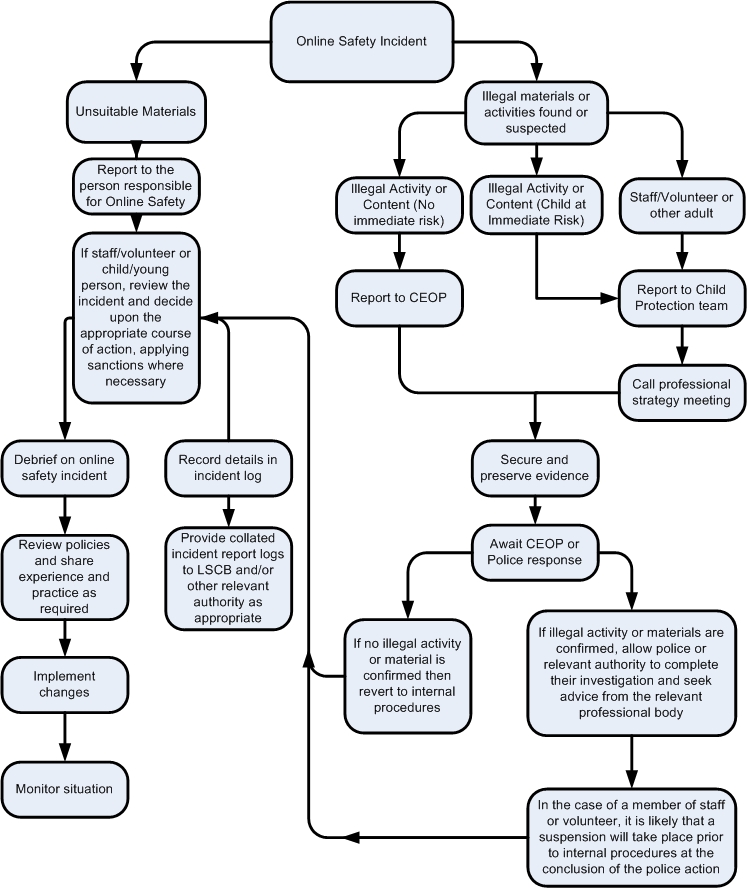 Other Incidents It is hoped that all members of the school community will be responsible users of digital technologies, who understand and follow the school policy. However, there may be times when infringements of the policy could take place, through careless or irresponsible or, very rarely, through deliberate misuse.  In the event of suspicion, all steps in this procedure should be followed:Have more than one senior member of staff/volunteer involved in this process. This is vital to protect individuals if accusations are subsequently reported.Conduct the procedure using a designated computer that will not be used by young people and if necessary can be taken off site by the police should the need arise. Use the same computer for the duration of the procedure.It is important to ensure that the relevant staff should have appropriate internet access to conduct the procedure, but also that the sites and content visited are closely monitored and recorded (to provide further protection). Record the URL of any site containing the alleged misuse and describe the nature of the content causing concern. It may also be necessary to record and store screenshots of the content on the machine being used for investigation. These may be printed, signed and attached to the form (unless in the case of illegal content such as child sex abuse images. These should not be copies, screenshotted or reproduced in any way).Once this has been completed and fully investigated the group will need to judge whether this concern has substance or not. If it does then appropriate action will be required and could include the following:- Internal response or discipline procedures- Involvement by Local Authority or national / local organisation (as relevant). - Police involvement and/or actionIf content being reviewed includes images of child abuse then the monitoring should be halted and referred to the Police immediately. Other instances to report to the police would include:- incidents of ‘grooming’ behaviour- the sending of obscene materials to a child- adult material which potentially breaches the Obscene Publications Act- criminally racist material- other criminal conduct, activity or materialsIsolate the computer in question as best you can. Any change to its state may hinder a later police investigation.It is important that all of the above steps are taken as they will provide an evidence trail for the school and possibly the police and demonstrate that visits to these sites were carried out for child protection purposes. The completed form should be retained by the group for evidence and reference purposes.School Actions & Sanctions It is more likely that the school will need to deal with incidents that involve inappropriate rather than illegal misuse. It is important that any incidents are dealt with as soon as possible in a proportionate manner, and that members of the school community are aware that incidents have been dealt with. It is intended that incidents of misuse will be dealt with through normal behaviour / disciplinary procedures as follows: Preventing the Radicalisation of Pupils Radicalisation is defined as the act or process of making a person more radical or favouring of extreme or fundamental changes in political, economic or social conditions, institutions or habits of the mind. Extremism is defined as the holding of extreme political or religious views. The Governing Body of St Stephen’s has a zero-tolerance approach to extremist behaviour for all school community members. We rely on our strong values to steer our work and ensure the pastoral care of our children protects them from exposure to negative influences. St Stephen’s is fully committed to safeguarding and promoting the welfare of all its children. As a school we recognise that safeguarding against radicalisation is no different from safeguarding against any other vulnerability. At St Stephen’s all staff are expected to uphold and promote the fundamental principles of British values, including democracy, the rule of law, individual liberty and mutual respect, and tolerance of those with different faiths and beliefs. Our curriculum promotes respect, tolerance and diversity. Children are encouraged to express themselves through discussions, debates and consultations. The RE (Religious Education), PSHE (Personal, Social and Health Education), Citizenship and SMSC (Spiritual, Moral, Social and Cultural) provision is embedded across the curriculum, and underpins the ethos of our school. Children learn about all major faiths and visit places of worship wherever possible. They are also taught about how to stay safe when using the internet. At St Stephen’s we accept the vital role with have in protecting pupils for the risks of extremism and radicalisation. Keeping children safe from the risks posed by terrorist exploitation of social media is approached across the school in the same way as safeguarding our children from any other online abuse. If teacher’s or any other adult within school has a concern for the safety of a specific young person at risk of radicalisation, they should follow school’s safeguarding procedures, including discussing them with the Designated Safeguarding Lead or deputies (DSL’s), and where deemed necessary, with children’s social care. If any adult within school is concerned that a child’s life is in immediate danger, or that they may be imminently planning to travel to Syria or Iraq, they should dial 999. As part of the curriculum St Stephen’s discourages pupils from being on social media sites below the recommended age. However, in order to support pupils in preparing for being part of a truly digital age, they are educated in how to keep safe online and of the dangers related to propaganda which can be found on popular sites. Families are supported through guidance provided on a 1:1 basis by the safeguarding team as well as regular updates through provision of Digital Parenting Magazines and links to sites such as http://www.familiesmatter.org.uk/ to all parents.This online safety policy was approved by the Governing Body on:September 2023The implementation of this online safety policy will be monitored by the:Online Safety GroupMonitoring will take place at regular intervals:AnnuallyThe Online Safety Policy will be reviewed annually, or more regularly in the light of any significant new developments in the use of the technologies, new threats to e-safety or incidents that have taken place. The next anticipated review date will be:September 2024Should serious online safety incidents take place, the following external persons/agencies should be informed:Headteacher, DSL, Online Safety Co-ordinator, Governors, ICT Technician, LA Safeguarding Officer, Police Staff & other adultsStaff & other adultsStaff & other adultsStaff & other adultsPupilsPupilsPupilsPupilsPupilsCommunication TechnologiesAllowedAllowed at certain timesAllowed for selected staffNot allowedNot allowedAllowedAllowed at certain timesAllowed with staff permissionNot allowedMobile phones may be brought to school**Use of mobile phones in lessons*	**	**Use of mobile phones in social time**Taking photos on mobile phones/cameras***Use of other mobile devices eg tablets, gaming devices ***Use of personal email addresses in school, or on school network***Use of school email for personal emails***Use of messaging apps**Use of social media **Use of blogs**User ActionsUser ActionsAcceptableAcceptable at certain timesAcceptable for nominated usersUnacceptableUnacceptable and illegalUsers shall not visit Internet sites, make, post, download, upload, data transfer, communicate or pass on, material, remarks, proposals or comments that contain or relate to: Child sexual abuse images –The making, production or distribution of indecent images of children. Contrary to The Protection of Children Act 1978XUsers shall not visit Internet sites, make, post, download, upload, data transfer, communicate or pass on, material, remarks, proposals or comments that contain or relate to: Grooming, incitement, arrangement or facilitation of sexual acts against children Contrary to the Sexual Offences Act 2003.XUsers shall not visit Internet sites, make, post, download, upload, data transfer, communicate or pass on, material, remarks, proposals or comments that contain or relate to: Possession of an extreme pornographic image (grossly offensive, disgusting or otherwise of an obscene character) Contrary to the Criminal Justice and Immigration Act 2008XUsers shall not visit Internet sites, make, post, download, upload, data transfer, communicate or pass on, material, remarks, proposals or comments that contain or relate to: criminally racist material in UK – to stir up religious hatred (or hatred on the grounds of sexual orientation) - contrary to the Public Order Act 1986   XUsers shall not visit Internet sites, make, post, download, upload, data transfer, communicate or pass on, material, remarks, proposals or comments that contain or relate to: pornographyX Users shall not visit Internet sites, make, post, download, upload, data transfer, communicate or pass on, material, remarks, proposals or comments that contain or relate to: promotion of any kind of discriminationX Users shall not visit Internet sites, make, post, download, upload, data transfer, communicate or pass on, material, remarks, proposals or comments that contain or relate to: threatening behaviour, including promotion of physical violence or mental harm X Users shall not visit Internet sites, make, post, download, upload, data transfer, communicate or pass on, material, remarks, proposals or comments that contain or relate to: any other information which may be offensive to colleagues or breaches the integrity of the ethos of the school or brings the school into disreputeX Using school systems to run a private businessUsing school systems to run a private businessXUsing systems, applications, websites or other mechanisms that bypass the filtering or other safeguards employed by  the school / academyUsing systems, applications, websites or other mechanisms that bypass the filtering or other safeguards employed by  the school / academyXInfringing copyrightInfringing copyrightXRevealing or publicising confidential or proprietary information (eg financial / personal information, databases, computer / network access codes and passwords)Revealing or publicising confidential or proprietary information (eg financial / personal information, databases, computer / network access codes and passwords)XCreating or propagating computer viruses or other harmful filesCreating or propagating computer viruses or other harmful filesXUnfair usage (downloading / uploading large  files that hinders others in their use of the internet)Unfair usage (downloading / uploading large  files that hinders others in their use of the internet)XOn-line gaming (educational)On-line gaming (educational)XOn-line gaming (non educational)On-line gaming (non educational)XOn-line gamblingOn-line gamblingXOn-line shopping / commerceOn-line shopping / commerceXFile sharingFile sharingXUse of social media Use of social media XUse of messaging appsUse of messaging appsXUse of video broadcasting eg YoutubeUse of video broadcasting eg YoutubeXPupilsActions/Sanctions Actions/Sanctions Actions/Sanctions Actions/Sanctions Actions/Sanctions Actions/Sanctions Actions/Sanctions Actions/Sanctions Actions/Sanctions Incidents:Refer to class teacher Refer to Head of Year Refer to Headteacher Refer to PoliceRefer to technical support  staff for action re filtering/security  etcInform parents/carersRemoval of network/internet access rightsWarningFurther sanction eg detention/exclusionDeliberately accessing or trying to access material that could be considered illegal (see list in earlier section on unsuitable / inappropriate activities).XXXXXXXUnauthorised use of non-educational sites during lessonsxXUnauthorised use of mobile phone/digital camera/other mobile deviceXXUnauthorised use of social media/messaging apps/personal emailXXUnauthorised downloading or uploading of filesXXXAllowing others to access school network by sharing username and passwordsXXAttempting to access or accessing the school network, using another pupil’s accountXXAttempting to access or accessing the school network, using the account of a member of staffXXXXCorrupting or destroying the data of other usersXXXXXSending an email, text or  message that is regarded as offensive, harassment or of a bullying natureXXXXContinued infringements of the above, following previous warnings or sanctionsXXXActions which could bring the school into disrepute or breach the integrity of the ethos of the schoolXXXXXUsing proxy sites or other means to subvert the school’s filtering systemXXXXXAccidentally accessing offensive or pornographic material and failing to report the incidentXXXXXDeliberately accessing or trying to access offensive or pornographic materialXXXXXXReceipt or transmission of material that infringes the copyright of another person or infringes the Data Protection ActXXXXStaffActions/Sanctions Actions/Sanctions Actions/Sanctions Actions/Sanctions Actions/Sanctions Actions/Sanctions Actions/Sanctions Actions/Sanctions Actions/Sanctions Actions/Sanctions Incidents:Incidents:Refer to line managerrRefer to Headteacher Refer to Local Authority/HRRefer to PoliceRefer to Technical Support Staff for action re filtering etcWarningSuspensionPotential Disciplinary  actionDeliberately accessing or trying to access material that could be considered illegal (see list in earlier section on unsuitable / inappropriate activities).Deliberately accessing or trying to access material that could be considered illegal (see list in earlier section on unsuitable / inappropriate activities).XXXXXInappropriate personal use of the internet / social media  / personal emailInappropriate personal use of the internet / social media  / personal emailXXXUnauthorised downloading or uploading of filesUnauthorised downloading or uploading of filesXXXAllowing others to access school network by sharing username and passwords or attempting to access or accessing the school network, using another  person’s accountAllowing others to access school network by sharing username and passwords or attempting to access or accessing the school network, using another  person’s accountXXXCareless use of personal data eg holding or transferring data in an insecure mannerCareless use of personal data eg holding or transferring data in an insecure mannerXXXXXDeliberate actions to breach data protection or network security rulesDeliberate actions to breach data protection or network security rulesXXXXCorrupting or destroying the data of other users or causing deliberate damage to hardware or softwareCorrupting or destroying the data of other users or causing deliberate damage to hardware or softwareXXXXSending an email, text or  message that is regarded as offensive, harassment or of a bullying natureSending an email, text or  message that is regarded as offensive, harassment or of a bullying natureXXXUsing personal email / social networking / instant messaging / text messaging to carrying out digital communications with students / pupilsUsing personal email / social networking / instant messaging / text messaging to carrying out digital communications with students / pupilsXXXXActions which could compromise the staff member’s professional standing Actions which could compromise the staff member’s professional standing XXXActions which could bring the school  into disrepute or breach the integrity of the ethos of the schoolActions which could bring the school  into disrepute or breach the integrity of the ethos of the schoolXXXXUsing proxy sites or other means to subvert the school’s  filtering systemUsing proxy sites or other means to subvert the school’s  filtering systemXXXAccidentally accessing offensive or pornographic material and failing to report the incidentAccidentally accessing offensive or pornographic material and failing to report the incidentXXXDeliberately accessing or trying to access offensive or pornographic materialDeliberately accessing or trying to access offensive or pornographic materialXXXXXBreaching copyright or licensing regulationsBreaching copyright or licensing regulationsXXXContinued infringements of the above, following previous warnings or sanctionsContinued infringements of the above, following previous warnings or sanctionsXXXX